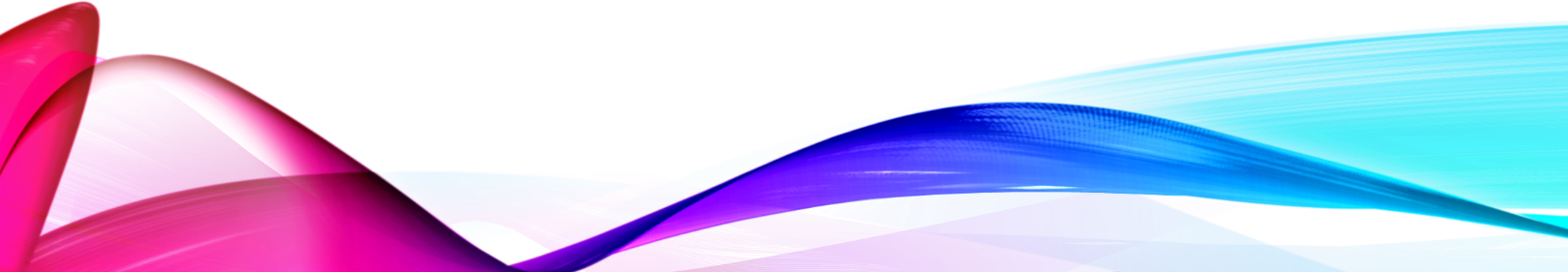 BUILDING RESILIENCE (emotional & mental strenghth)Session 1:  The art of BEING well!Notes:   “Wow” moments (make a note of the things which make you “click”…ie “wow moments” eg. key ideas, thoughts or statements – you can then refer to them in future)IDEAL ME exerciseWhat 3 behaviours does the ideal me do?Who does the ideal me “hang out” with?  (e.g. the values of those people)How does the ideal me talk to myself/others?How does the ideal me think?How does the ideal me behave?Then reflect each day:How did I do?Where did I stumble and why?WHO did I react to and where was it?What could I do next time?REMEMBER – what you practice becomes habit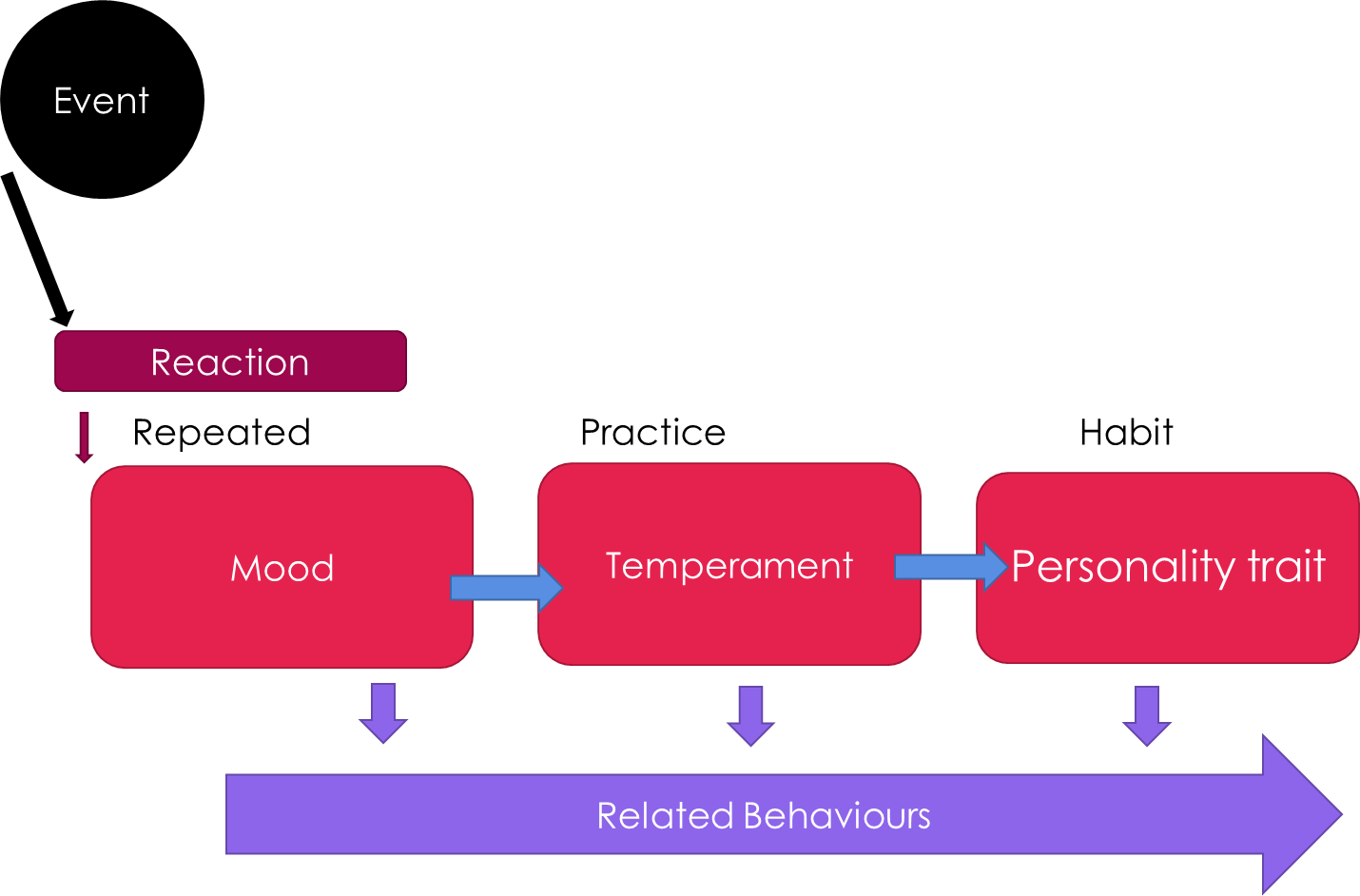 What works for me (PERMA):(YOU MAY WISH TO UPDATE THIS EACH WEEK AS WE COVER MORE EXERCISES)And also remember the PRACTICAL TOOLS available to you.What I triedPOSITIVE EMOTIONENGAGEMENTRELATIONSHIPSMEANINGACHIEVEMENTWeek 1Week 2Week 3Week 4Week 5Week 6Week 7Week 8